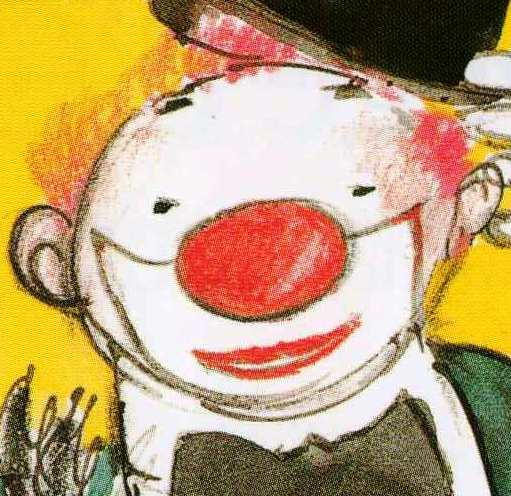 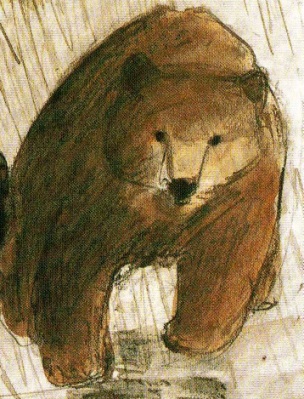 DUKEOREGONDukeOregon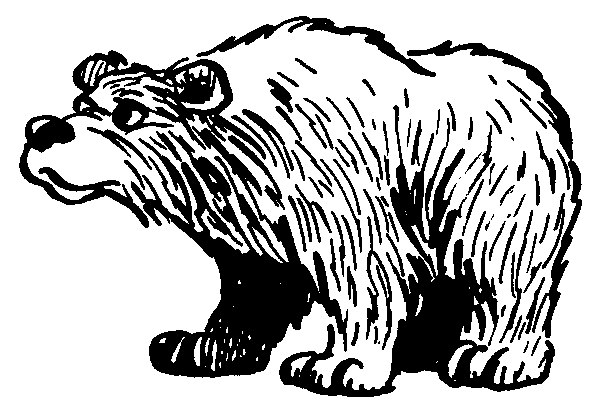 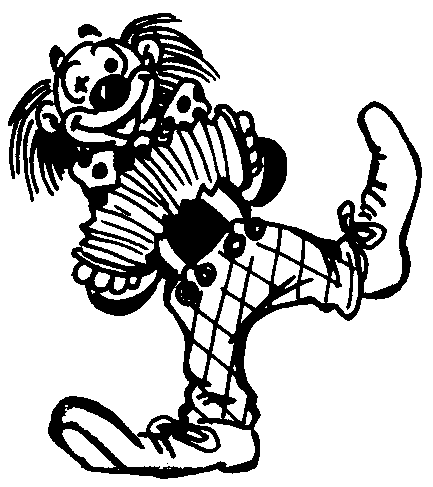 OURSCLOWNoursclownOregonDukeclownours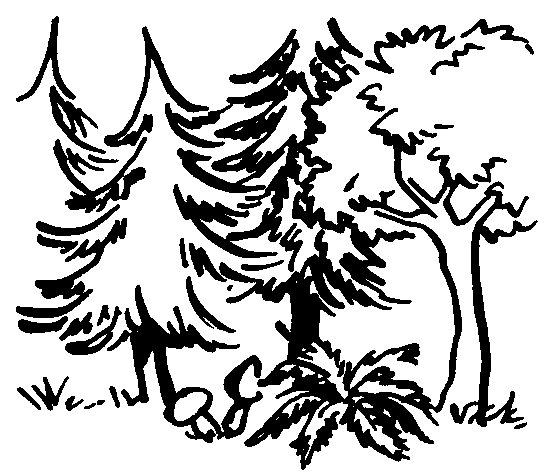 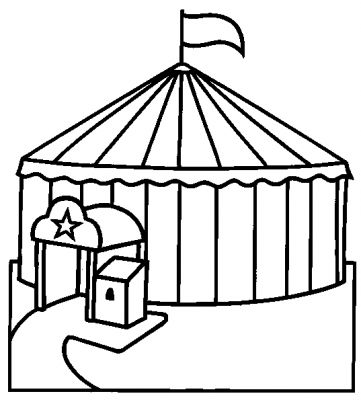 FORÊTCIRQUEforêtcirque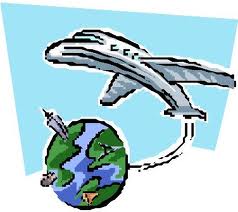 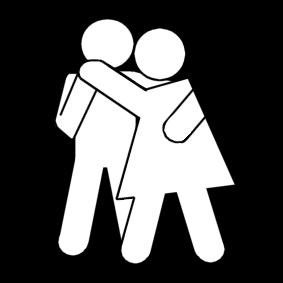 VOYAGEEMMENERvoyageemmenercirqueforêtemmenervoyage